Spaulding ElectrocardiographSkills Checklist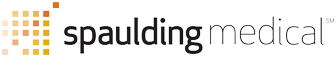 Find WebECG / Mobile Applications login informationA past email should have been sent to you from Spaulding WebECG with a user name (email) and a password.Confirm wi-fi access (not guest network) and ensure internet connectionFor questions, visit the customer center (http://spauldingmedical.com/welcome-to-the-spaulding-medical-support-page/) Install appLogin to appEnter username and passwordPair device to mobile device or computer via BluetoothRun test ECG10 secondRhythm Understand viewing optionsOptional - View Training on electrode placement Visit http://spauldingwebecg.comEnter username and passwordOptional - Place an ECG order through webECG Existing patientNew patientFind order on appFind an ECG through webECGConfirm if additional electrodes, carrying case, extra charging cables, wall plugs are neededSignature						Date